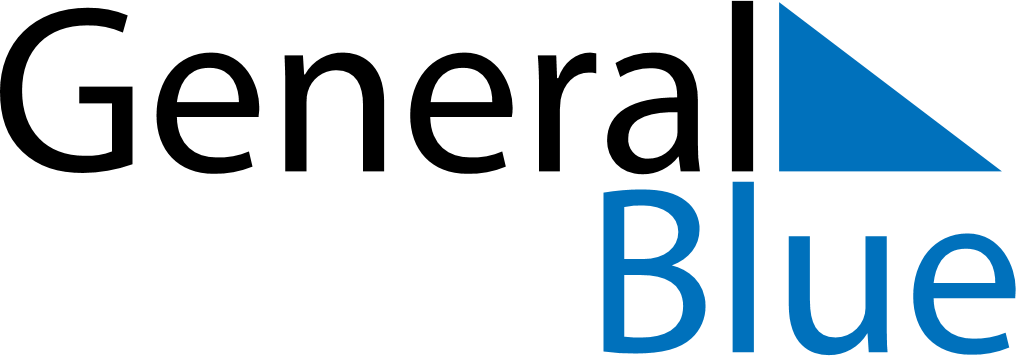 November 2024November 2024November 2024November 2024November 2024November 2024Kangmar, Tibet, ChinaKangmar, Tibet, ChinaKangmar, Tibet, ChinaKangmar, Tibet, ChinaKangmar, Tibet, ChinaKangmar, Tibet, ChinaSunday Monday Tuesday Wednesday Thursday Friday Saturday 1 2 Sunrise: 8:13 AM Sunset: 7:16 PM Daylight: 11 hours and 3 minutes. Sunrise: 8:13 AM Sunset: 7:15 PM Daylight: 11 hours and 1 minute. 3 4 5 6 7 8 9 Sunrise: 8:14 AM Sunset: 7:14 PM Daylight: 11 hours and 0 minutes. Sunrise: 8:15 AM Sunset: 7:14 PM Daylight: 10 hours and 58 minutes. Sunrise: 8:16 AM Sunset: 7:13 PM Daylight: 10 hours and 57 minutes. Sunrise: 8:16 AM Sunset: 7:12 PM Daylight: 10 hours and 55 minutes. Sunrise: 8:17 AM Sunset: 7:12 PM Daylight: 10 hours and 54 minutes. Sunrise: 8:18 AM Sunset: 7:11 PM Daylight: 10 hours and 53 minutes. Sunrise: 8:19 AM Sunset: 7:10 PM Daylight: 10 hours and 51 minutes. 10 11 12 13 14 15 16 Sunrise: 8:19 AM Sunset: 7:10 PM Daylight: 10 hours and 50 minutes. Sunrise: 8:20 AM Sunset: 7:09 PM Daylight: 10 hours and 49 minutes. Sunrise: 8:21 AM Sunset: 7:09 PM Daylight: 10 hours and 47 minutes. Sunrise: 8:22 AM Sunset: 7:08 PM Daylight: 10 hours and 46 minutes. Sunrise: 8:23 AM Sunset: 7:08 PM Daylight: 10 hours and 45 minutes. Sunrise: 8:23 AM Sunset: 7:07 PM Daylight: 10 hours and 43 minutes. Sunrise: 8:24 AM Sunset: 7:07 PM Daylight: 10 hours and 42 minutes. 17 18 19 20 21 22 23 Sunrise: 8:25 AM Sunset: 7:06 PM Daylight: 10 hours and 41 minutes. Sunrise: 8:26 AM Sunset: 7:06 PM Daylight: 10 hours and 40 minutes. Sunrise: 8:27 AM Sunset: 7:06 PM Daylight: 10 hours and 39 minutes. Sunrise: 8:27 AM Sunset: 7:05 PM Daylight: 10 hours and 38 minutes. Sunrise: 8:28 AM Sunset: 7:05 PM Daylight: 10 hours and 36 minutes. Sunrise: 8:29 AM Sunset: 7:05 PM Daylight: 10 hours and 35 minutes. Sunrise: 8:30 AM Sunset: 7:05 PM Daylight: 10 hours and 34 minutes. 24 25 26 27 28 29 30 Sunrise: 8:31 AM Sunset: 7:04 PM Daylight: 10 hours and 33 minutes. Sunrise: 8:31 AM Sunset: 7:04 PM Daylight: 10 hours and 32 minutes. Sunrise: 8:32 AM Sunset: 7:04 PM Daylight: 10 hours and 31 minutes. Sunrise: 8:33 AM Sunset: 7:04 PM Daylight: 10 hours and 30 minutes. Sunrise: 8:34 AM Sunset: 7:04 PM Daylight: 10 hours and 30 minutes. Sunrise: 8:34 AM Sunset: 7:04 PM Daylight: 10 hours and 29 minutes. Sunrise: 8:35 AM Sunset: 7:04 PM Daylight: 10 hours and 28 minutes. 